FISA DISCIPLINEIData completării:	16.02.2020 		Semnătura titularului: 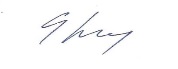 Denumirea disciplineiArta europeană în Evul mediu și RenaștereArta europeană în Evul mediu și RenaștereArta europeană în Evul mediu și RenaștereArta europeană în Evul mediu și RenaștereArta europeană în Evul mediu și RenaștereArta europeană în Evul mediu și RenaștereArta europeană în Evul mediu și RenaștereArta europeană în Evul mediu și RenaștereCodul disciplinei IA18 IA18Anul de studiuISemestrul*Semestrul*Semestrul*IITipul de evaluare finală (E / V / C)Tipul de evaluare finală (E / V / C)Tipul de evaluare finală (E / V / C)Tipul de evaluare finală (E / V / C)Tipul de evaluare finală (E / V / C)VCategoria formativă a disciplinei DF-fundamentală, DG-generală, DS-de specialitate, DE-economică/managerială, DU-umanistăCategoria formativă a disciplinei DF-fundamentală, DG-generală, DS-de specialitate, DE-economică/managerială, DU-umanistăCategoria formativă a disciplinei DF-fundamentală, DG-generală, DS-de specialitate, DE-economică/managerială, DU-umanistăCategoria formativă a disciplinei DF-fundamentală, DG-generală, DS-de specialitate, DE-economică/managerială, DU-umanistăCategoria formativă a disciplinei DF-fundamentală, DG-generală, DS-de specialitate, DE-economică/managerială, DU-umanistăCategoria formativă a disciplinei DF-fundamentală, DG-generală, DS-de specialitate, DE-economică/managerială, DU-umanistăCategoria formativă a disciplinei DF-fundamentală, DG-generală, DS-de specialitate, DE-economică/managerială, DU-umanistăCategoria formativă a disciplinei DF-fundamentală, DG-generală, DS-de specialitate, DE-economică/managerială, DU-umanistăCategoria formativă a disciplinei DF-fundamentală, DG-generală, DS-de specialitate, DE-economică/managerială, DU-umanistăCategoria formativă a disciplinei DF-fundamentală, DG-generală, DS-de specialitate, DE-economică/managerială, DU-umanistăCategoria formativă a disciplinei DF-fundamentală, DG-generală, DS-de specialitate, DE-economică/managerială, DU-umanistăDFRegimul disciplinei {DO-obligatorie, DA-opţională, DFA- facultativă}Regimul disciplinei {DO-obligatorie, DA-opţională, DFA- facultativă}Regimul disciplinei {DO-obligatorie, DA-opţională, DFA- facultativă}Regimul disciplinei {DO-obligatorie, DA-opţională, DFA- facultativă}Regimul disciplinei {DO-obligatorie, DA-opţională, DFA- facultativă}Regimul disciplinei {DO-obligatorie, DA-opţională, DFA- facultativă}Regimul disciplinei {DO-obligatorie, DA-opţională, DFA- facultativă}DONumărul de crediteNumărul de crediteNumărul de credite4Total ore din planul de învăţământTotal ore din planul de învăţământTotal ore din planul de învăţământ70Total ore studiu individualTotal ore studiu individualTotal ore studiu individual30Total ore pe semestruTotal ore pe semestruTotal ore pe semestru100Titularul disciplineiPROF.DR. Ecaterina LUNGPROF.DR. Ecaterina LUNGPROF.DR. Ecaterina LUNGPROF.DR. Ecaterina LUNGPROF.DR. Ecaterina LUNGPROF.DR. Ecaterina LUNGPROF.DR. Ecaterina LUNGPROF.DR. Ecaterina LUNGPROF.DR. Ecaterina LUNGPROF.DR. Ecaterina LUNGPROF.DR. Ecaterina LUNGFacultateaFacultateaISTORIENumărul total de ore (pe semestru) din planul de invatamant(Ex: 28 la C dacă disciplina are curs de  14_saptămâni x 2_h_curs pe saptămână)Numărul total de ore (pe semestru) din planul de invatamant(Ex: 28 la C dacă disciplina are curs de  14_saptămâni x 2_h_curs pe saptămână)Numărul total de ore (pe semestru) din planul de invatamant(Ex: 28 la C dacă disciplina are curs de  14_saptămâni x 2_h_curs pe saptămână)Numărul total de ore (pe semestru) din planul de invatamant(Ex: 28 la C dacă disciplina are curs de  14_saptămâni x 2_h_curs pe saptămână)Numărul total de ore (pe semestru) din planul de invatamant(Ex: 28 la C dacă disciplina are curs de  14_saptămâni x 2_h_curs pe saptămână)CatedraCatedraIstorie antică, arheologie şi Istoria arteiNumărul total de ore (pe semestru) din planul de invatamant(Ex: 28 la C dacă disciplina are curs de  14_saptămâni x 2_h_curs pe saptămână)Numărul total de ore (pe semestru) din planul de invatamant(Ex: 28 la C dacă disciplina are curs de  14_saptămâni x 2_h_curs pe saptămână)Numărul total de ore (pe semestru) din planul de invatamant(Ex: 28 la C dacă disciplina are curs de  14_saptămâni x 2_h_curs pe saptămână)Numărul total de ore (pe semestru) din planul de invatamant(Ex: 28 la C dacă disciplina are curs de  14_saptămâni x 2_h_curs pe saptămână)Numărul total de ore (pe semestru) din planul de invatamant(Ex: 28 la C dacă disciplina are curs de  14_saptămâni x 2_h_curs pe saptămână)Domeniul fundamental deştiinţă, artă, culturăDomeniul fundamental deştiinţă, artă, culturăŞTIINŢE UMANENumărul total de ore (pe semestru) din planul de invatamant(Ex: 28 la C dacă disciplina are curs de  14_saptămâni x 2_h_curs pe saptămână)Numărul total de ore (pe semestru) din planul de invatamant(Ex: 28 la C dacă disciplina are curs de  14_saptămâni x 2_h_curs pe saptămână)Numărul total de ore (pe semestru) din planul de invatamant(Ex: 28 la C dacă disciplina are curs de  14_saptămâni x 2_h_curs pe saptămână)Numărul total de ore (pe semestru) din planul de invatamant(Ex: 28 la C dacă disciplina are curs de  14_saptămâni x 2_h_curs pe saptămână)Numărul total de ore (pe semestru) din planul de invatamant(Ex: 28 la C dacă disciplina are curs de  14_saptămâni x 2_h_curs pe saptămână)Domeniul pentru studii universitare de licenţăDomeniul pentru studii universitare de licenţăISTORIETotalC**SLPDirecţia de studiiDirecţia de studiiISTORIA ARTEI702842** C-curs, S-seminar, L-activităţi de laborator, P-proiect sau lucrări practice ** C-curs, S-seminar, L-activităţi de laborator, P-proiect sau lucrări practice ** C-curs, S-seminar, L-activităţi de laborator, P-proiect sau lucrări practice ** C-curs, S-seminar, L-activităţi de laborator, P-proiect sau lucrări practice ** C-curs, S-seminar, L-activităţi de laborator, P-proiect sau lucrări practice ** C-curs, S-seminar, L-activităţi de laborator, P-proiect sau lucrări practice ** C-curs, S-seminar, L-activităţi de laborator, P-proiect sau lucrări practice ** C-curs, S-seminar, L-activităţi de laborator, P-proiect sau lucrări practice Competenţe generale (competenţele generale sunt menţionate în fişa domeniului de licenţă şi fişa specializării)Competenţe generale (competenţele generale sunt menţionate în fişa domeniului de licenţă şi fişa specializării)Competenţe specificedisciplineiCunoaştere şi înţelegere  În urma studierii Istoriei artei medievale, studenții vor demonstra: -asimilarea unor cunoștințe de bază privind mecanismele socio-culturale și politice caracteristice evului mediu european și civilizației renascentiste- dobândirea capacității de contextualizare istorică și culturală a operelor de artă medievale și renascentisteCompetenţe specificedisciplineiExplicare şi interpretare  Studenții:- vor avea capacitatea de a interpreta iconografic și iconologic opera de artă specifică evului mediu, respectiv Renașterii-vor demonstra capacitatea de recunoaștere a genurilor, stilurilor și școlilor artistice medievale, respectiv renascentisteCompetenţe specificedisciplineiInstrumental – aplicative  Studenții:- vor putea folosi cunoștințe de bază referitoare la utilizarea metodelor analizei stilistice în autentificarea operelor de artă medievală;-vor avea capacitatea de a selecta și organiza serii și colecții de artă în scopul promovării lor publice;-vor fi în stare să redacteze  texte științifice și de popularizare a artei medievale și renascentisteCompetenţe specificedisciplineiAtitudinale Studierea disciplinei va conduce la :- manifestarea unei atitudini pozitive şi responsabile fata de arta medievală și renascentistă -cultivarea unui mediu ştiinţific centrat pe valori şi relaţii democratice - promovarea unui sistem de valori culturale, morale şi civice - valorificarea propriului potenţial în activităţile ştiinţifice specifice istoriei artei -implicarea în dezvoltarea Facultății şi în promovarea inovaţiilor ştiinţifice -participarea studenților la propria dezvoltare profesională.  Tabla de materiiBibliografiaBibliografia- Minimă (obligatorie):Georges Duby, Arta şi societatea, Bucureşti, Meridiane, 1987 (reeditată cu titlul Vremea catedralelor  în 1999)Berenson, Bernard: Pictorii italieni ai renaşterii, Bucureşti 1982Virgil Vătăşianu, Istoria artei europene, vol. I, Bucuresti, Ed. Didactică și Pedagogică, 1967- Suplimentară:Jurgis Baltrusaitis, Evul mediu fantastic, Bucureşti, Meridiane, 1975Adriana Botez-Crainic, Istoria artelor plastice, vol. I, Bucureşti, Editura Didactică și Pedagogică, 1994Alain Erlande-Brandenburg, Catedrala, Bucureşti, 1993Elie Faure, Istoria artei.Spiritul formelor, Bucureşti, Meridiane, 1990Henri Focillon, Arta sculptorilor romanici, Bucureşti, Meridiane, 1989 Henri Focillon, Arta Occidentului. Evul Mediu gotic, Vol II., Bucuresti, Meridiane, 1974.Jacques Le Goff, Civilizaţia Occidentului Medieval, Bucureşti, 1970.E.H. Gombrich, Istoria artei, București, Editura Art, 2016Viorica Guy Marica, Arta gotică, Bucureşti, Meridiane, 1970George Oprescu, Manual de istoria artei. Evul mediu, Bucureşti, Meridiane, 1985 Marcel Pacaud, Jeane Rossiaud, Epoca romanică, Bucuresti, Meridiane 1982.Rolf Toman, coord., Gothic: Architecture, Sculpture, Painting, Ulmann Publishing, 2010Rolf Toman, coord., Romanesque: Architecture, Sculpture, Painting, Ulmann Publishing, 2015Frédéric Tristan, Primele imagini creştine. De la simbol la icoană, secolele II-VI, București, Meridiane, 2002.Burckhardt, Jakob: Cultura Renaşterii în Italia, Bucureşti 1965Chastel, André: Artă şi umanism la Florenţa pe vremea lui Lorenzo Magnificul, 2 vol., Bucureşti, 1981Aronberg Lavin, Marilyn: The Place of Narrative. Mural Decoration in Italian Churches,	 431-1600, The University of Chicago Press, Chicago and London, 1990Barasch, Moshe: Giotto and the Language of Gesture, Cambridge 1989Ackerman, James: Distance Points. Essays in Theory and Renaissance Art and Architecture, Cambridge, MA – London, The MIT Press, 1991La stabilirea notei finale se iau în considerarePonderea în notare, exprimată in  %{Total=100%}- răspunsurile la examen / colocviu (evaluarea finală)- răspunsurile finale la lucrările practice de laborator- testarea periodică prin lucrări de control 50- testarea continuă pe parcursul semestrului- activităţile gen teme / referate / eseuri / traduceri / proiecte etc25- Participarea la dezbaterile din seminar .25